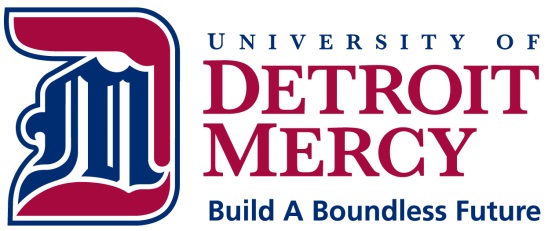 INSTITUTIONAL REVIEW BOARDMODIFICATION REQUEST
1. Name and Address (Campus) of Principal Investigator (PI):       2. PI's Campus Telephone #:      3. PI's Department:      4. Title of Project:      5. Assigned IRB Protocol #      6. Reasons which make the modification necessary.      
     7. A revised consent form with changes highlighted, if applicable.